Уважаемые руководители!Управление образования Администрации Эвенкийского муниципального района направляет результаты ведомственных мониторингов, осуществляемых Министерством  образования Красноярского края в отношении муниципальных органов управления образованием:Организация занятости несовершеннолетних, состоящих на профилактических учетахВ 2021 году отмечается положительная динамика в организации досуга несовершеннолетних, состоящих на профилактических учетах. В первом полугодии 2021/22 учебного года доля обучающихся, в отношении которых осуществляется индивидуальная профилактическая работа, имеющих организованных досуг и занятость, составила 96 %. Все несовершеннолетние, состоящие на профилактическом учете, имеют организованный досуг и занятость в 38 муниципальных образованиях края. Ниже краевого показателя занятость обучающихся указанной категории в 16 муниципальных образованиях края, из них: в Березовском районе - 60%, в Мотыгинском - 71,88 %, в ЗАТО п. Солнечный - 78,57 %, в Кежемском районе - 85,71 %, в Богучанском районе - 87,42 %, в г. Сосновоборске - 88,37 %, в Таймырском Долгано-Ненецком районе - 89,57 %, в г. Красноярске - 90,37 %.Муниципальным органам управления образованием необходимо продолжить работу по организации занятости несовершеннолетних, в отношении которых реализуется индивидуальная профилактическая работа. Руководителям муниципальных органов управления образованием Березовского, Мотыгинского, Кежемского, Богучанского, Таймырского Долгано-Ненецкого района, ЗАТО п. Солнечный, г. Сосновоборска, г. Красноярска.Проведение индивидуально-профилактической работыВ Красноярском крае индивидуальная профилактическая работа проводится в отношении 6 288 обучающихся муниципальных общеобразовательных организаций, положительного эффекта достигла в отношении 859 (13,6 %) обучающихся. В 16 муниципальных образованиях края с профилактического учета в связи с исправлением в 2021/22 учебном году обучающиеся не снимались (Ачинский, Бирилюсский, Болынеулуйский, Дзержинский, Енисейский, Ермаковский, Казачинский, Козульский, Манский, Назаровский, Партизанский, Саянский, Тюхтетский, Эвенкийский районы, ЗАТО п. Солнечный, п. Кедровый). При этом министерство руководителям муниципальных органов управления образования Майского, Тюхтетского районов, п. Кедровый и ЗАТО п. Солнечный на данную проблему уже указывало ранее.Повторные правонарушения совершили 176 несовершеннолетних во время проведения с ними индивидуально-профилактической работы.Значительного снижения количества пропускающих занятия без уважительной причины удалось добиться в начале 2020/21 учебного года (на 19 %), на сегодняшний день данный показатель остается на прежнем уровне.Муниципальным органам управления образованием необходимо усилить контроль за организацией индивидуальной профилактической работы, особое внимание обратить на пропускающих занятия без уважительной причины и своевременное снятие несовершеннолетних с профилактического учета в связи с исправлением.Выявление детского и семейного неблагополучия, случаев нарушения прав ребенка, информирование о чрезвычайных ситуацияхМинистерством, начиная с 2016 года, проводится мониторинг исполнения образовательными организациями, муниципальными органами управления образованием части 2 статьи 9 Федерального закона Российской Федерации от 24.06.1999 № 120-ФЗ «Об основах системы профилактики безнадзорности и правонарушений несовершеннолетних».По итогам 2021 года отмечается, что муниципальными образовательными организациями направлено в органы и учреждения системы профилактики 3 621 сообщение о выявленных нарушениях прав ребенка, из них 553 сообщения о деструктивном поведении несовершеннолетних. Муниципальными органами управления образования таких сообщений направлено 683 и 76 соответственно.Обращаем внимание, что муниципальные образовательные организации Березовского, Богучанского, Казачинского, Кежемского, Краснотуранского, Сухобузимского районов не выявили ни одного несовершеннолетнего, в отношении которого органам и учреждениям системы профилактики нужно обратить свое внимание. При этом управление образования администрации Казачинского района также такой информации в органы и учреждения профилактики не направляло.Муниципальными органами управления образованием указанных территорий необходимо проводить разъяснительную работу с администрацией образовательных организаций об обязательном информировании органов и учреждений системы профилактики о выявленных фактах детского и семейного неблагополучия, нарушения прав ребенка. О проделанной работе уведомить министерство в срок до 01.04.2022.Кроме того, министерство обращает внимание, что информирование муниципальными органами управления образованием министерства, других органов и учреждений системы профилактики регламентировано:Федеральным законом Российской Федерации от 24.06.1999 № 120-ФЗ «Об основах системы профилактики безнадзорности и правонарушений несовершеннолетних»;постановлением Правительства Красноярского края «Об утверждении порядка межведомственного взаимодействия органов и учреждений системы профилактики безнадзорности и правонарушений несовершеннолетних в Красноярском крае по выявлению детского и семейного неблагополучия» от 02.10.2015 №516-п;приказом Минобрнауки России от 27.06.2017 № 602 «Об утверждении Порядка расследования и учета несчастных случаев с обучающимися во время пребывания в организации, осуществляющей образовательную деятельность».Выявление несовершеннолетних, допускающих потребление психоактивных веществВ Красноярском крае в 2021/22 учебном году на 5 861 человека увеличился охват обучающихся муниципальных общеобразовательных организаций социально-психологическим тестированием в целях раннего выявления незаконного потребления наркотических средств и психотропных веществ.Охват более 90 % обучающихся тестированием отмечается в 32 территориях края, при этом в Абанском, Болыпемуртинском, Болыпеулуйском, Манском, Мотыгинском, Уярском, Шарыповском районах, ЗАТО п. Солнечный, в городах Ачинске, Боготоле, Дивногорске, Енисейске, Минусинске и Шарыпово охвачено тестированием более 96 % обучающихся.Наибольшее количество обучающихся, у которых отмечается явная рискогенность социально-психологических условий, обучается в образовательных организациях г. Красноярска (219), г. Норильска (45), г. Ачинска (23), Таймырского Долганно-Ненецкого муниципального района (20), г. Минусинска (19), г. Канска (19), г. Сосновоборска (16), г. Лесосибирска (16), ЗАТО г. Железногорск (11), Березовского района (10). Министерство напоминает о необходимости организации профилактической работы в классах, где есть обучающиеся, отнесенные к «группе риска», корректировки воспитательной деятельности всей образовательной организации.Работа школьных служб медиацииПо данным Министерства просвещения Российской Федерации метод школьной медиации считается одним из самых эффективных методов профилактической работы.Министерство во исполнение распоряжения Губернатора Красноярского края от 28.10.2016 № 571-рг «О мерах, направленных на повышение эффективности профилактики правонарушений и антиобщественных действий несовершеннолетних на территории Красноярского края», постановления комиссии по делам несовершеннолетних и защите их прав Красноярского края от 01.11.2016 № 167-кдн «О неотложных мерах по профилактике общественно опасных деяний несовершеннолетних, не достигших возраста привлечения к уголовной ответственности» осуществляет мониторинг создания и развития служб медиации в образовательных организациях.В первом полугодии 2021/22 учебного года по абсолютным показателям мониторинга отмечается резкое снижение наличия служб медиации, количества обученных специалистов, количества поступивших заявок и проведенных служб медиации. Отсутствуют службы медиации в школах Кежемского, Курагинского, Нижнеингашского, Эвенкийского районах. По 1 службе медиации действуют в школах Березовского, Богучанского, Дзержинского, Мотыгинского районов, по 2 службы - в Бирилюсском, Идринском районах, по 3 службы - в Боготольском, Иланском, Сухобузимском, Туруханском районах, по 4 службы - в г. Шарыпово, Шушенском районе.Основные причины снижения показателей мониторинга по развитию служб медиации - отсутствие обученных специалистов (специалисты ранее были, но уволились), недостаточно эффективное проведение разъяснительной работы с обучающимися и их родителями о службах медиации, как следствие - отсутствие заявок в службу на проведение процедуры.Главное требование, которое предъявляется к созданию служб, - наличие обученных медиаторов (не менее 72 часов). Краевым государственным автономным учреждением дополнительного профессионального образования «Красноярский краевой институт повышения квалификации и профессиональной переподготовки работников образования» осуществляется обучение педагогов методам школьной медиации на бюджетной основе не менее двух раз в год. Муниципальным органам управления образованием г. Шарыпово, Березовского, Бирилюсского, Боготольского, Богучанского, Дзержинского, Идринского, Иланского, Кежемского, Курагинского, Мотыгинского, Нижнеингашского, Сухобузимского, Туруханского, Шушенского, Эвенкийского районов представить информацию о принятии дополнительных мер к развитию служб медиации в образовательных организациях.Задачи для руководителей образовательных учреждений:1. Продолжить работу по организации занятости несовершеннолетних, в отношении которых реализуется индивидуальная профилактическая работа.2. Усилить контроль за организацией индивидуальной профилактической работы, особое внимание обратить на пропускающих занятия без уважительной причины и своевременное снятие несовершеннолетних с профилактического учета в связи с исправлением.3. Организовать профилактическую работу в классах, где есть обучающиеся, отнесенные к «группе риска», корректировки воспитательной деятельности всей образовательной организации по результатам социально-психологического тестирования.4. Принять дополнительные меры к функционированию и развитию служб медиации в образовательных организациях.Руководитель Управления образования Администрации ЭМР		п/п			О.С. ШаповаловаКобизкая Анастасия Николаевна8 (39170) 31-512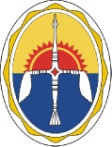  УПРАВЛЕНИЕ ОБРАЗОВАНИЯАдминистрации Эвенкийского муниципального районаКрасноярского краяул. Советская, д.2, п. Тура, Эвенкийский район, Красноярский край, 648000  Телефон:(39170) 31-457E-mail: ShapovalovaOS@tura.evenkya.ru ОГРН 1102470000467 ,       ИНН/КПП 2470000919/24700100102.03.2022г. №129-18/2 на №______________ от ______________Руководителям общеобразовательных учреждений ЭМР